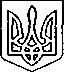 Щасливцевська  сільська  радаВиконавчий  комітетРІШЕННЯ18. 06. 2020 р.				    № 90Про відмову у розміщенні тимчасової споруди для провадження підприємницької діяльностіРозглянувши заяву суб’єкта підприємницької діяльності щодо можливості розміщення тимчасової споруди для провадження підприємницької діяльності та надані документи, керуючись ст. 28, п.4 Закону України «Про регулювання містобудівної діяльності», ст.30, 31 Закону України «Про місцеве самоврядування в Україні»ВИРІШИВ: 1. Відмовити у розміщенні розміщення тимчасової споруди:1.1. ФОП *** на розміщення тимчасової споруди для провадження підприємницької діяльності площею 8,75 м2 за адресою: на пляжній території прилеглій до ОК «Меліоратор» по вул. Набережна, *** в с. Генічеська Гірка Генічеського району Херсонської області, в зв’язку з неможливістю розміщення на громадському проході. 2. Контроль за виконанням рішення покласти на в. о. начальника відділу містобудування та архітектури – головного архітектора Щасливцевської сільської ради БОРІДКО М.Сільський голова							Віктор ПЛОХУШКО